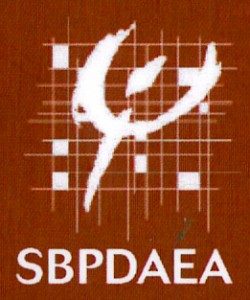 SOCIETE BELGE FRANCOPHONE DE PSYCHIATRIE ET DES DISCIPLINES ASSOCIEES DE L’ENFANCE ET DE L’ADOLESCENCE – ASBLSfpij.be@gmail.comJOURNEE MONDIALE DES TROUBLES DU COMPORTEMENT ALIMENTAIRELa Société Belge Francophone de Psychiatrie et des disciplines associées de l’enfance et de l’adolescence a le plaisir de vous inviter à participer à la Journée Mondiale des Troubles du Comportement Alimentaire le 2 juin 2023, Au Musée de la Médecine, Site Erasme.PROGRAMME Le matin8h30-9h : accueil des participant-e-s9h-9h30 : Introduction, Pr Marie Delhaye et Madame An Vandeputte, Co-Présidentes du groupe de travail « Troubles des conduites alimentaires » auprès du COMSMEA9h30-10h : Interventions politiques 10h-10h20 : Coffee Break10h30-11h30 : Pr Philibert Duriez, Sainte Anne, Inserm Université Paris Cité : « Actualité et innovation dans la compréhension neurobiologique de l’anorexie mentale : un trouble métabo-psychiatrique »11h30-12h00 : Questions/ Réponses 12h00- 12h15 : Dr Marine Bernard, Madame Aude Robert, « Dépistage des problèmes alimentaires », collaboration PMS/PSE12h30-13h30 : lunch L’après-midi, différents programmes de soins à Bruxelles et en Wallonie seront présentés, à partir de vignettes cliniques, autour d’une table ronde (13h30-15h30)Pr Sophie Symann (CU Saint-Luc, UCL), Dr Guillaume Le Loc’h (HUB-Site HUDERF), Dr Tara Berenbaum (HUB-Site Erasme, CTTA le Domaine), Dr Mathieu Van Leer (Le Domaine, Braine l’Alleud), Madame Nathalie Decoo (Expert par Expérience), Madame Kathleen Coppens (Coordinatrice Réseau Brustars), Dr Judith Dereau, (La Ramée), Dr Sonia Fuchs ( Montlégia) , Madame Marine Systermans (Diététicienne), Madame Roxane Aglave (Diététicienne, HUB).15h30 : clôture Inscription :Via mail : Maryse.Klein@hubruxelles.beMembres et assistants en formation	: gratuitSeniors 				: 40 eurosRepas et pause-café 			: 25 euros (pour chaque participant)A verser sur le compte de la Société Belge Francophone de Psychiatrie et Disciplines Associées de l’Enfance et de l’Adolescence : BE07 0016 8979 5166Professeur DELHAYE Marie,Présidente SBFPDAEA